
ALB TOP 50 LARGEST LAW FIRMS SUBMISSION 2024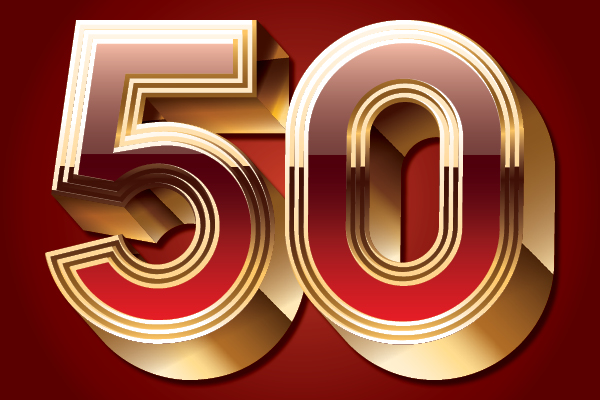 Basic DetailsFor questions 4, 5 and 6: Please provide a breakdown of headcount for each office location in Asia.This template is a guideline. If you would like to use a different format, we will accept those submissions as well. For China (international firms), Hong Kong, Japan, Korea and Taiwan, please send submissions to Bingqing Wang at Bingqing.Wang@thomsonreuters.com.For India, Indonesia, Malaysia, the Philippines, Singapore, Thailand, and Vietnam, please send submissions to Rowena Muñiz at Rowena.Muniz@thomsonreuters.com.For China domestic firms, please send your submissions to TRALB.Ranking@thomsonreuters.com.The deadline for submission is on Aug. 30, 2024.Firm NameNumber of offices in AsiaLocation of global office headquarters4. Total number of partners in Asia (excluding ANZ) as of August 1, 2024:4. Total number of partners in Asia (excluding ANZ) as of August 1, 2024:4. Total number of partners in Asia (excluding ANZ) as of August 1, 2024:4. Total number of partners in Asia (excluding ANZ) as of August 1, 2024:4. Total number of partners in Asia (excluding ANZ) as of August 1, 2024:SOUTHEAST ASIASOUTHEAST ASIANORTH ASIANORTH ASIANORTH ASIAIndiaChina (International)China (International)IndonesiaChina (Domestic)China (Domestic)MalaysiaHong KongHong KongPhilippinesJapanJapanSingaporeSouth KoreaSouth KoreaThailandTaiwanTaiwanVietnamOther jurisdictions in AsiaOther jurisdictions in AsiaOther jurisdictions in AsiaTotal number of partners in Asia:Total number of partners in Asia:5. Total number of associates (qualified to practice law in respective jurisdictions) in Asia (excluding ANZ) as of August 1, 2024:5. Total number of associates (qualified to practice law in respective jurisdictions) in Asia (excluding ANZ) as of August 1, 2024:5. Total number of associates (qualified to practice law in respective jurisdictions) in Asia (excluding ANZ) as of August 1, 2024:5. Total number of associates (qualified to practice law in respective jurisdictions) in Asia (excluding ANZ) as of August 1, 2024:5. Total number of associates (qualified to practice law in respective jurisdictions) in Asia (excluding ANZ) as of August 1, 2024:SOUTHEAST ASIASOUTHEAST ASIANORTH ASIANORTH ASIANORTH ASIANORTH ASIAIndiaChina (International)China (International)IndonesiaChina (Domestic)China (Domestic)MalaysiaHong KongHong KongPhilippinesJapanJapanSingaporeSouth KoreaSouth KoreaThailandTaiwanTaiwanVietnamOther jurisdictions in AsiaOther jurisdictions in AsiaOther jurisdictions in AsiaTotal number of Associates in Asia:Total number of Associates in Asia:6. Total number of qualified lawyers in Asia (excluding ANZ) as of August 1, 2024: (Please note that we mean fee-earners for the total number of qualified lawyers (excluding interns, trainees, paralegals etc.))6. Total number of qualified lawyers in Asia (excluding ANZ) as of August 1, 2024: (Please note that we mean fee-earners for the total number of qualified lawyers (excluding interns, trainees, paralegals etc.))6. Total number of qualified lawyers in Asia (excluding ANZ) as of August 1, 2024: (Please note that we mean fee-earners for the total number of qualified lawyers (excluding interns, trainees, paralegals etc.))6. Total number of qualified lawyers in Asia (excluding ANZ) as of August 1, 2024: (Please note that we mean fee-earners for the total number of qualified lawyers (excluding interns, trainees, paralegals etc.))6. Total number of qualified lawyers in Asia (excluding ANZ) as of August 1, 2024: (Please note that we mean fee-earners for the total number of qualified lawyers (excluding interns, trainees, paralegals etc.))SOUTHEAST ASIASOUTHEAST ASIANORTH ASIANORTH ASIANORTH ASIAIndiaChina (International)China (International)IndonesiaChina (Domestic)China (Domestic)MalaysiaHong KongHong KongPhilippinesJapanJapanSingaporeSouth KoreaSouth KoreaThailandTaiwanTaiwanVietnamOther jurisdictions in AsiaOther jurisdictions in AsiaOther jurisdictions in AsiaTotal number of lawyers in Asia:Total number of lawyers in Asia:Name of the firm’s managing partner/Asia head: